Montour Football Booster Meeting Minutes from 9/3/19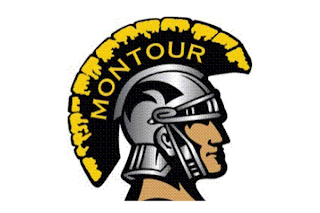 Attendees (listed by family):  Halaja, Weber, Hopper, Lugaila, Captline, Weyant, Perez, Sprys, Magliocco, Pintar, Sobeck, LabrieBoard Members Present: Jones, McGarry, SonsonCall to Order by Craig Sonson @ 7:06 pmReview of Meeting Notes by Craig SonsonFinancial Report by Dana McGarry, end balance as of meeting time $46,865.68Coach’s Report by Coach Lou2ndskull extra’s see Coach LouPink Game 10/4Purple Game / Senior Night 10/12New Bisiness by Craig SonsonTo date 23 families (mostly M S have NOT completed their concession stand sign up)Discussion about a new pizza vendorOpen for Questions, Ideas, and Concerns:Lisa Weber wanted to know if we were in a contract for Sr. night pictures?Meeting Adjourned: Craig Sonson @ 7:28 pmNext Meeting 10/1/19 7PM